THE FINAL INTERNATIONAL RESEARCH AND PRACTICAL CONFERENCE "Intercultural dialogue and collaboration of the European Union and Russia: Implementation of Jean Monnet Projects at Nizhnevartovsk State University"Nizhnevartovsk State University, 15-19 April 2019ACCOMODATIONHotel Nadezhda Address: 39, Severnaya StreetType of room: Standard single room – 4000 rubles /night                           Room size: 15 m2Equipment: Private bathroom, TV, Telephone, Satellite channels, Desk, Heating, Wardrobe/Closet, Shower, Toilet, Slippers, Refrigerator, Towels, Linens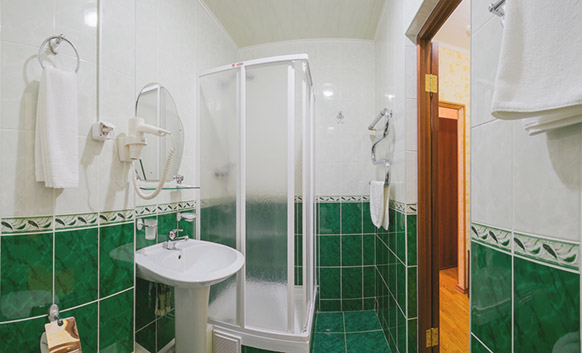 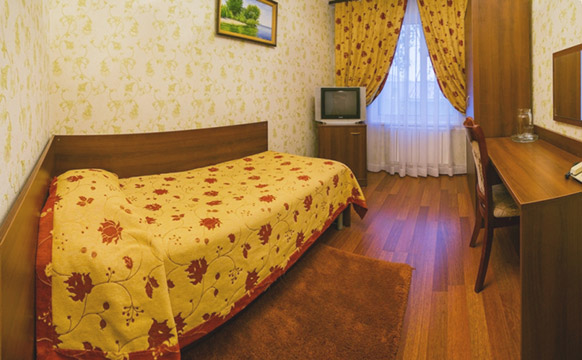 Type of room: Comfort single room – 5400 rubles /night 		Room size: 16 m2      Equipment:  Air – Conditioner, Private bathroom, TV, Telephone, Satellite channels, Desk, Heating, Wardrobe/Closet, Shower, Toilet, Slippers, Refrigerator, Towels, Linens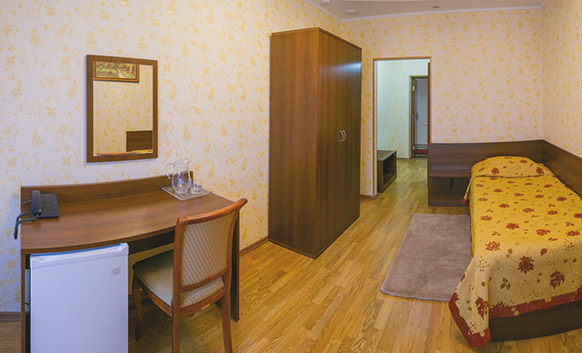 Type of room: Standard twin room – 5400 rubles /nightRoom size: 19 m2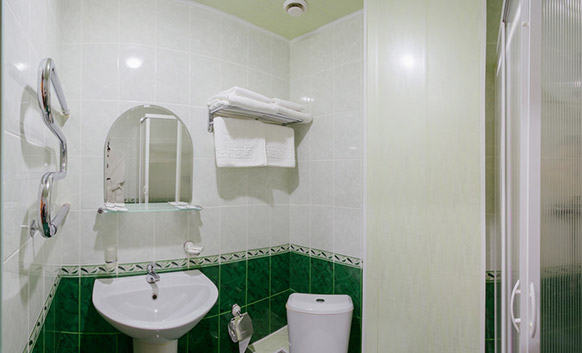 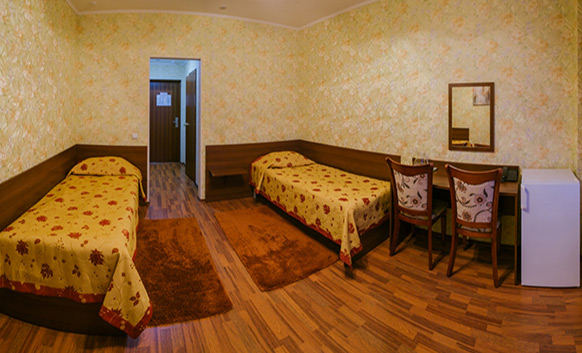 Equipment: Private bathroom, 2 single beds, TV, Telephone , Satellite channels, Desk, Heating , Wardrobe/Closet ,Shower, Toilet, Slippers, Refrigerator, Towels, LinensConditions: Breakfast, Wi-Fi, VAT includedClick for detailed information: www.nv-nadezhda.ru